<=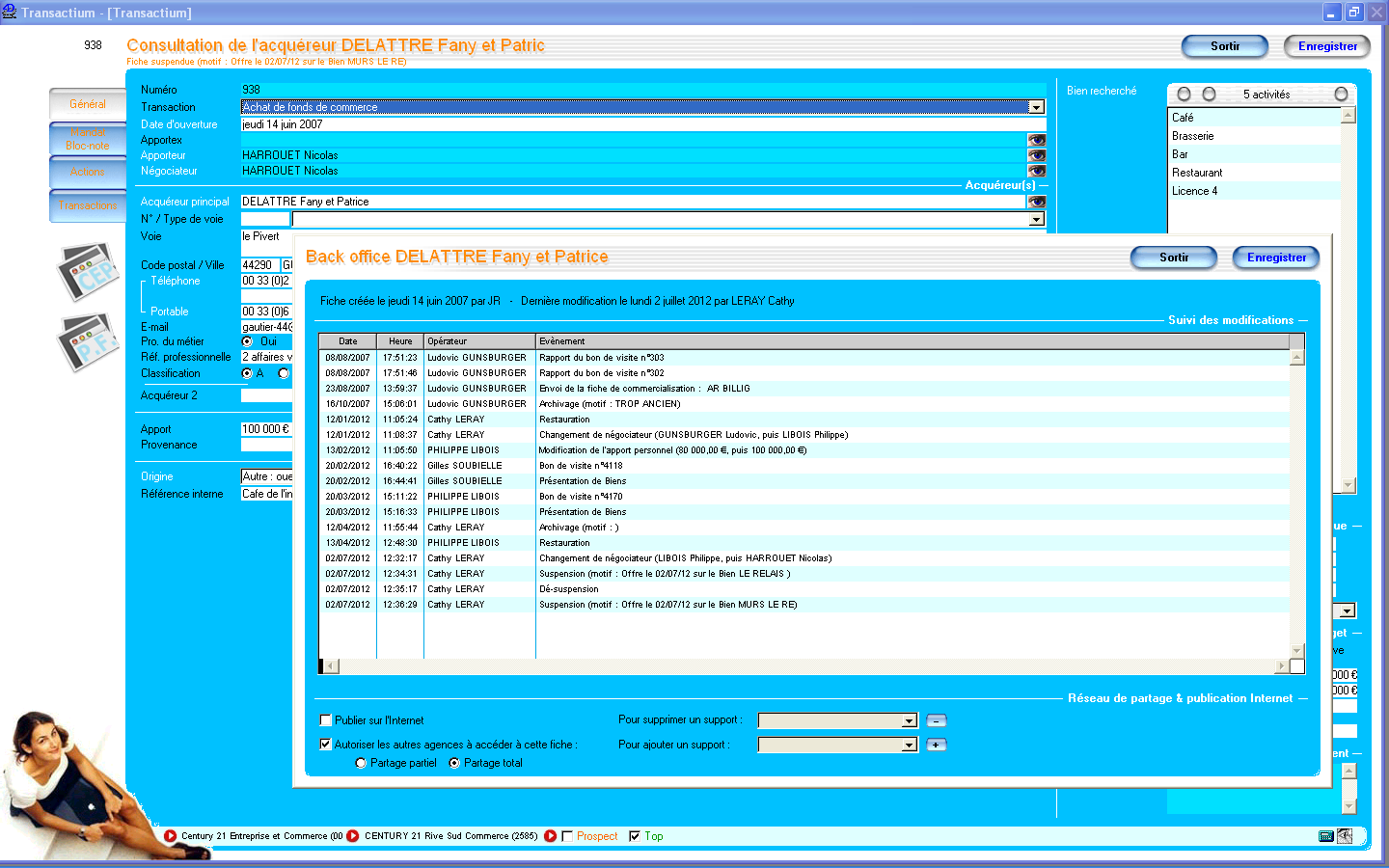 